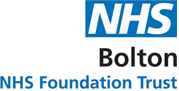 PERSON SPECIFICATIONJob Title : Nursing Associate  ESSENTIALDESIRABLEDESIRABLEDESIRABLEDESIRABLEMETHOD OF ASSESSMENTMETHOD OF ASSESSMENTQUALIFICATIONSRegistered Nursing Associate on the NMC Register with a Foundation DegreeGCSEs Grade C or above in Maths and English Language / New GCSE Grade 4-9 in Maths and English Language OR Functional  Skills Level 2 in Maths and English or Equivalent (not entry level 2)Application FormInterviewReferencesCertificatesApplication FormInterviewReferencesCertificatesEXPERIENCEExperience of working in teams under appropriate supervision as part of a multi-disciplinary teamInsight into how to evaluate own strengths and development needs, seeking advice where appropriateExperience of providing and receiving complex, sensitive informationApplication FormInterviewReferencesCertificatesApplication FormInterviewReferencesCertificatesSKILLSbility to take part in reflective practice and clinical supervision activitiesAbility to organise and prioritise own delegated workloadAbility to deal with non- routine and unpredictable nature of workload and individual patient contactAbility to communicate effectively (written, verbal and non verbal communication) with patients/relatives and carers and all members of the multi-disciplinary team.Ability to develop effective and appropriate relationships with people, their families, carers and colleaguesAbility to support, supervise, assess and act as a role model to nursing associate students, other learners and health care support workers as required within the clinical setting. Have effective time management skills and the ability to prioritiseMaintain high standards of quality in corporate and clinical record keeping ensuring information is always recorded accurately, appropriately and kept up to dateApplication FormInterviewReferencesApplication FormInterviewReferencesKNOWLEDGEExperience of working in teams under appropriate supervision as part of a multi-disciplinary teamInsight into how to evaluate own strengths and development needs, seeking advice where appropriateExperience of providing and receiving complex, sensitive information•	Experience of the speciality area•	Experience of the speciality area•	Experience of the speciality area•	Experience of the speciality areaApplication FormInterviewReferencesApplication FormInterviewReferencesAttributesPositive approach to workCapacity to work with colleagues at all levelsOpen minded, treats colleagues and the general public with dignity and respectCompassionate and caringDate Prepared:Prepared By: